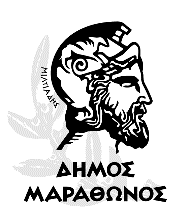 ΕΛΛΗΝΙΚΗ ΔΗΜΟΚΡΑΤΙΑ                                       ΝΟΜΟΣ ΑΤΤΙΚΗΣ                                                                       ΔΗΜΟΣ ΜΑΡΑΘΩΝΟΣ	 Δ/ΝΣΗ ΤΕΧΝΙΚΩΝ ΥΠΗΡΕΣΙΩΝΤΜΗΜΑ ΣΥΓΚΟΙΝΩΝΙΑΚΩΝ ΚΑΙ ΚΤΙΡΙΑΚΩΝ ΕΡΓΩΝΟΙΚΟΝΟΜΙΚΗ ΠΡΟΣΦΟΡΑ Της επιχείρησης ………………………………………………, με έδρα στ ……………..………...., οδός …………………………………………., αριθμός ………, τηλέφωνο …………………., fax …………….Προσφέρω τις ανωτέρω προμήθειες έναντι συνολικού ποσού: …………………………………..........................…… …………………………………………………………………………………………………………………..................................………………(αναγράφετε συνολικό ποσό συμπεριλαμβανομένου του Φ.Π.Α. ολογράφως)Μαραθώνας ….. / ….. / 2023Ο Προσφέρων[Σφραγίδα Επιχείρησης, Υπογραφή Νόμιμου Εκπροσώπου]Α/ΑCPVΠΕΡΙΓΡΑΦΗΠΕΡΙΓΡΑΦΗΜ.Μ.ΤΕΜ.ΤΙΜΗ ΔΑΠΑΝΗ137535200-9ΣΥΝΘΕΤΟ ΘΕΜΑΤΙΚΟ ΟΡΓΑΝΟ ΜΕ ΔΥΟ ΤΣΟΥΛΗΘΡΕΣ *ΣΥΝΘΕΤΟ ΘΕΜΑΤΙΚΟ ΟΡΓΑΝΟ ΜΕ ΔΥΟ ΤΣΟΥΛΗΘΡΕΣ *ΤΕΜ.1,00237535200-92ΘΕΣΙΑ ΤΡΑΜΠΑΛΑ *2ΘΕΣΙΑ ΤΡΑΜΠΑΛΑ *ΤΕΜ.1,00337535200-9ΚΟΥΝΙΑ 2ΘΕΣΙΑ ΠΑΙΔΙΩΝ *ΚΟΥΝΙΑ 2ΘΕΣΙΑ ΠΑΙΔΙΩΝ *ΤΕΜ.1,00437535200-9ΚΟΥΝΙΑ 4ΘΕΣΙΑ ΜΙΚΤΗ *ΚΟΥΝΙΑ 4ΘΕΣΙΑ ΜΙΚΤΗ *ΤΕΜ.1,00537535200-9ΘΕΜΑΤΙΚΗ ΤΡΑΜΠΑΛΑ ΕΛΑΤΗΡΙΟΥ 1 ΘΕΣΗΣ *ΘΕΜΑΤΙΚΗ ΤΡΑΜΠΑΛΑ ΕΛΑΤΗΡΙΟΥ 1 ΘΕΣΗΣ *ΤΕΜ.2,00637535200-9ΜΕΓΑΛΟ ΣΤΡΟΓΓΥΛΟ ΚΑΡΟΥΖΕΛ *ΜΕΓΑΛΟ ΣΤΡΟΓΓΥΛΟ ΚΑΡΟΥΖΕΛ *ΤΕΜ.1,00734928400-2ΠΑΓΚΑΚΙ ΜΕ ΜΕΤΑΛΛΙΚΟ ΣΚΕΛΕΤΟ ΜΕ ΠΛΑΤΗΠΑΓΚΑΚΙ ΜΕ ΜΕΤΑΛΛΙΚΟ ΣΚΕΛΕΤΟ ΜΕ ΠΛΑΤΗΤΕΜ.3,00834928400-2ΠΟΡΤΑ ΜΕΤΑΛΛΙΚΗΣ ΠΕΡΙΦΡΑΞΗΣ ΠΟΡΤΑ ΜΕΤΑΛΛΙΚΗΣ ΠΕΡΙΦΡΑΞΗΣ ΤΕΜ.1,00934928400-2ΚΑΛΑΘΑΚΙ ΑΠΠΟΡΡΙΜΑΤΩΝ ΚΑΛΑΘΑΚΙ ΑΠΠΟΡΡΙΜΑΤΩΝ ΤΕΜ.2,001034928400-2ΜΕΤΑΛΛΙΚΗ ΠΕΡΙΦΡΑΞΗΜΕΤΑΛΛΙΚΗ ΠΕΡΙΦΡΑΞΗΜ.50ΜΕΡΙΚΟ ΣΥΝΟΛΟΜΕΡΙΚΟ ΣΥΝΟΛΟΜΕΡΙΚΟ ΣΥΝΟΛΟΦΠΑ 24%ΦΠΑ 24%ΦΠΑ 24%ΓΕΝΙΚΟ ΣΥΝΟΛΟΓΕΝΙΚΟ ΣΥΝΟΛΟΓΕΝΙΚΟ ΣΥΝΟΛΟ